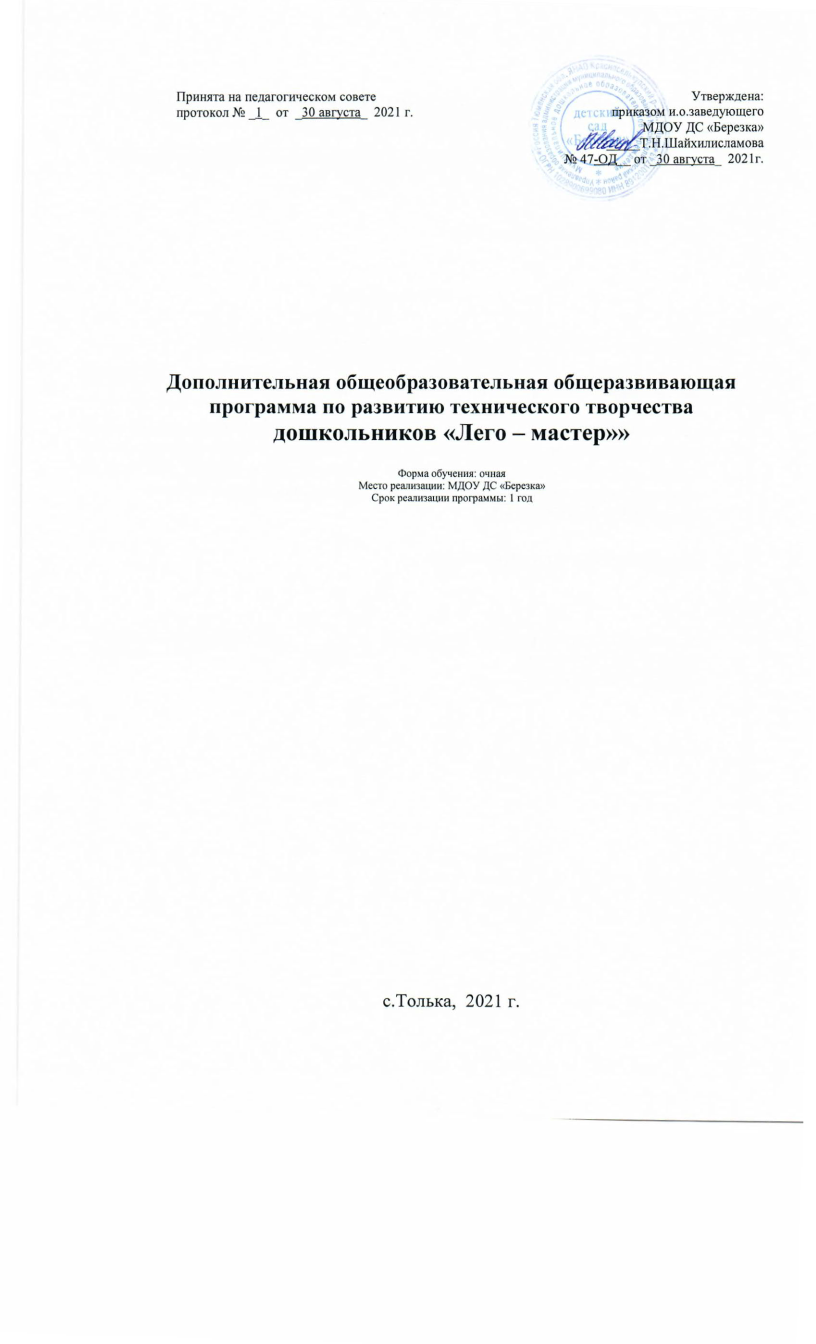 Пояснительная запискаСегодня обществу необходимы социально активные, самостоятельные и творческие люди, способные к саморазвитию. Инновационные процессы в системе образования требуют новой организации системы в целом.Формирование мотивации развития и обучения дошкольников, а также творческой познавательной деятельности, – вот главные задачи, которые стоят сегодня перед педагогом в рамках федеральных государственных образовательных стандартов. Эти непростые задачи, в первую очередь, требуют создания особых условий обучения. В связи с этим огромное значение отведено конструированию.Одной из разновидностей конструктивной деятельности в детском саду является создание 3D-моделей из LEGO-конструкторов, которые обеспечивают сложность и многогранность воплощаемой идеи. Опыт, получаемый ребенком в ходе конструирования, незаменим в плане формирования умения и навыков исследовательского поведения. LEGO–конструирование способствует формированию умению учиться, добиваться результата, получать новые знания об окружающем мире, закладывает первые предпосылки учебной деятельности.Важнейшей отличительной особенностью стандартов нового поколения является системно-деятельностный подход, предполагающий чередование практических и умственных действий ребёнка. ФГОС дошкольного образования предусматривает отказ от учебной модели, что требует от воспитателей и педагогов обращения к новым нетрадиционным формам работы с детьми. В этом смысле конструктивная созидательная деятельность является идеальной формой работы, которая позволяет педагогу сочетать образование, воспитание и развитие своих подопечных в режиме игры.Визуализация 3D-конструкций – это пространственная система познаний окружающего мира. В первую очередь данный вид конструирования направлен на развитие следующих процессов:Психическое развитие: формирование пространственного мышления, творческого воображения, долгосрочной памяти.Физиологическое развитие: развитие мускулатуры рук и костной системы, мелкой моторики движений, координации рук и глаз.Развитие речи: активизация активного и пассивного словаря, выстраивания монологической и диалогической речи.Игра ребенка с LEGO деталями, близка к конструктивно-технической деятельности взрослых. Продукт детской деятельности еще не имеет общественного значения, ребенок не вносит ничего нового ни в материальные, ни в культурные ценности общества. Но правильное руководство детской деятельностью со стороны взрослых оказывает самое благотворное влияние на развитие конструкторских способностей у детей.Представленная программа «ЛЕГО – мастер» разработана в соответствии с ФГОС и реализует интеграцию образовательных областей. Программа рассчитана на 1 год обучения с детьми 6-7 лет. Работа по LEGO-конструированию проводится в рамках дополнительного образования.Тематика дополнительного образования по LEGO-конструированию рассчитана на период с сентября по май. Периодичность занятий: 1 раз в  неделю, 36 занятий в год. Курс LEGO-конструирования является пропедевтическим для подготовки к дальнейшему изучению LEGO-конструирования с применением компьютерных технологий.АктуальностьДанная программа актуальна тем, что раскрывает для старшего дошкольника мир техники. LEGO-конструирование больше, чем другие виды деятельности, подготавливает почву для развития технических способностей детей.LEGO–конструирование объединяет в себе элементы игры с экспериментированием,  следовательно, активизирует мыслительно-речевую деятельность дошкольников, развивает конструкторские способности и техническое мышление, воображение и навыки общения, способствует интерпретации и самовыражению, расширяет кругозор, позволяет поднять на более высокий уровень развитие познавательной активности дошкольников, а это – одна из составляющих успешности их дальнейшего обучения в школе.Использование LEGO-конструктора является великолепным средством для интеллектуального развития дошкольников, обеспечивающее интеграцию различных видов деятельности. Программа носит интегрированный характер и строится на основе деятельностного подхода в обучении.НовизнаНовизна программы заключается в том, что позволяет дошкольникам в форме познавательной деятельности раскрыть практическую целесообразность LEGO-конструирования, развить необходимые в дальнейшей жизни приобретенные умения и навыки. Интегрирование различных образовательных областей в кружке «ЛЕГО» открывает возможности для реализации новых концепций дошкольников, овладения новыми навыками и расширения круга интересов.Программа нацелена не столько на обучение детей сложным способам крепления деталей, сколько на создание условий для самовыражения личности ребенка. Каждый ребенок любит и хочет играть, но готовые игрушки лишают ребенка возможности творить самому. LEGO-конструктор открывает ребенку новый мир, предоставляет возможность в процессе работы приобретать такие социальные качества как любознательность, активность, самостоятельность, ответственность, взаимопонимание, навыки продуктивного сотрудничества, повышения самооценки через осознание «я умею, я могу», настроя на позитивный лад, снятия эмоционального и мышечного напряжения. Развивается умение пользоваться инструкциями и чертежами, схемами, формируется логическое, проектное мышление.В ходе образовательной деятельности дети становятся строителями, архитекторами и творцами, играя, они придумывают и воплощают в жизнь свои идеи. Педагогическая целесообразностьПедагогическая целесообразность программы обусловлена развитием конструкторских способностей детей через практическое мастерство. Целый ряд специальных заданий на наблюдение, сравнение, домысливание, фантазирование служат для достижения этого.Принципы построения программыНа занятиях сформирована структура деятельности, создающая условия для развития конструкторских способностей воспитанников, предусматривающая их дифференциацию по степени одаренности. Основные дидактические принципы программы: доступность и наглядность, последовательность и систематичность обучения и воспитания, учет возрастных и индивидуальных особенностей детей. Обучаясь по программе, дети проходят путь от простого к сложному, возвращаясь к пройденному материалу на новом, более сложном творческом уровне.Цель программы: создание благоприятных условий для развития у старших дошкольников первоначальных конструкторских умений на основе LEGO– конструирования.На занятиях по LEGO-конструированию ставится ряд обучающих, развивающих и воспитательныхзадач:развивать у дошкольников интерес к моделированию и конструированию, стимулировать детское техническое творчество;обучать конструированию по образцу, чертежу, заданной схеме, по замыслу;формировать предпосылки учебной деятельности: умение и желание трудиться, выполнять задания в соответствии с инструкцией и поставленной целью, доводить начатое дело до конца, планировать будущую работу;совершенствовать коммуникативные навыки детей при работе в паре, коллективе; выявлять одарённых, талантливых детей, обладающих нестандартным творческим мышлением;развивать мелкую моторику рук, стимулируя в будущем общее речевое развитие и умственные способности. Содержание педагогического процессаЗанятия, на которых «шум» – это норма, «разговоры» – это не болтовня, «движение» – это необходимость. Но LEGO не просто занимательная игра, это работа ума и рук. Любимые детские занятия «рисовать» и «конструировать» выстраиваются под руководством воспитателя в определенную систему упражнений, которые в соответствии с возрастом носят, с одной стороны, игровой характер, с другой – обучающий и развивающий. Создание из отдельных элементов чего-то целого: домов, машин, мостов и, в конце концов, огромного города, заселив его жителями, является веселым и вместе с тем познавательным увлечением для детей. Игра с LEGO-конструктором не только увлекательна, но и весьма полезна. С помощью игр малыши учатся жить в обществе, социализируются в нем.Совместная деятельность педагога и детей по LEGO-конструированию направлена в первую очередь на развитие индивидуальности ребенка, его творческого потенциала, занятия основаны на принципах сотрудничества и сотворчества детей с педагогом и друг с другом. Работа с LEGO деталями учит ребенка созидать и разрушать, что тоже очень важно. Разрушать не агрессивно, не бездумно, а для обеспечения возможности созидания нового. Ломая свою собственную постройку из LEGO–конструктора, ребенок имеет возможность создать другую или достроить из освободившихся деталей некоторые ее части, выступая в роли творца.Для обучения детей LEGO-конструированию использую разнообразные методы и приемы:В начале совместной деятельности с детьми включаются серии свободных игр с использованием лего-конструктора, чтобы удовлетворить желание ребенка потрогать, пощупать эти детали и просто поиграть с ними.Затем обязательно проводится пальчиковая гимнастика. Пальчиковая гимнастика, физкультминутка подбирается с учетом темы совместной деятельности.В наборах лего-конструктора много разнообразных деталей и для удобства пользования можно придумать с ребятами названия деталям и другим элементам: кубики (кирпичики), юбочки, сапожок, клювик и т.д. LEGO-кирпичики имеют разные размеры и форму (2х2, 2х4, 2х8). Названия деталей, умение определять кубик (кирпичик) определенного размера закрепляются с детьми и в течение нескольких занятий, пока у ребят не зафиксируются эти названия в активном словаре.На занятиях предлагается детям просмотр презентаций, видеоматериалов с сюжетами по теме, в которых показаны моменты сборки конструкции, либо представлены задания интеллектуального плана.При планировании совместной деятельности отдается предпочтение различным игровым формам и приёмам, чтобы избежать однообразия. Дети учатся конструировать модели «шаг за шагом». Такое обучение позволяет им продвигаться вперёд в собственном темпе, стимулирует желание научиться и решать новые, более сложные задачи.Работая над моделью, дети не только пользуются знаниями, полученными на занятиях по математике, окружающему миру, развитию речи, изобразительному искусству, но и углубляют их. Темы занятий подобраны таким образом, чтобы кроме решения конкретных конструкторских задач ребенок расширял кругозор: сказки, архитектура, животные, птицы, транспорт, космос.В совместной деятельности по лего-конструированию дети пробуют установить, на что похож предмет и чем он отличается от других; овладевают умением соизмерять ширину, длину, высоту предметов; начинают решать конструкторские задачи «на глаз»; развивают образное мышление; учатся представлять предметы в различных пространственных положениях. В процессе занятий идет работа над развитием воображения, мелкой моторики (ручной ловкости), творческих задатков, развитие диалогической и монологической речи, расширение словарного запаса. Особое внимание уделяется развитию логического и пространственного мышления. Ребята учатся работать с предложенными инструкциями, схемами, делать постройку по замыслу, заданным условиям, образцу.Работу с детьми следует начинать с самых простых построек, учить правильно, соединять детали, рассматривать образец, «читать» схему, предварительно соотнеся ее с конкретным образцом постройки.При создании конструкций дети сначала анализируют образец либо схему постройки находят в постройке основные части, называют и показывают детали, из которых эти части предмета построены, потом определяют порядок строительных действий. Каждый ребенок, участвующий в работе по выполнению предложенного задания, высказывает своёотношение к проделанной работе, рассказывает о ходе выполнения задания, о назначении конструкции.После выполнения каждого отдельного этапа работы проверяем вместе с детьми правильность соединения деталей, сравниваем с образцом либо схемой.В зависимости от темы, целей и задач конкретного занятия предлагаемые задания могут быть выполнены индивидуально, парами. Сочетание различных форм работы способствует приобретению детьми социальных знаний о межличностном взаимодействии в группе, в коллективе, происходит обучение, обмен знаниями, умениями и навыками.Структура непосредственно образовательной деятельности (НОД)Первая часть занятия – это упражнение на развитие логического мышления (длительность – 10 минут).Цель первой части – развитие элементов логического мышления.Основными задачами являются:Совершенствование навыков классификации.Обучение анализу логических закономерностей и умению делать правильные умозаключения на основе проведенного анализа.Активизация памяти и внимания.Ознакомление с множествами и принципами симметрии.Развитие комбинаторных способностей.Закрепление навыков ориентирования в пространстве.Вторая часть – собственно конструирование.Цель второй части – развитие способностей к наглядному моделированию.Основные задачи:Развитие умения анализировать предмет, выделять его характерные особенности, основные функциональные части, устанавливать связь между их назначением и строением.Обучение планированию процесса создания собственной модели и совместного проекта.Стимулирование конструктивного воображения при создании постройки по собственному замыслу, по предложенной или свободно выбранной теме.Формирование умения действовать в соответствии с инструкциями педагога и передавать особенности предметов средствами конструктора LEGO.Развитие речи и коммуникативных способностей.Третья часть – обыгрывание построек, выставка работ.Ожидаемый результат реализации программы:Появится интерес к самостоятельному изготовлению построек, умение применять полученные знания при проектировании и сборке конструкций, познавательная активность, воображение, фантазия и творческая инициатива.Сформируются конструкторские умения и навыки, умение анализировать предмет, выделять его характерные особенности, основные части, устанавливать связь между их назначением и строением.Совершенствуются коммуникативные навыки детей при работе в паре, коллективе, распределении обязанностей.Сформируются предпосылки учебной деятельности: умение и желание трудиться, выполнять задания в соответствии с инструкцией и поставленной целью, доводить начатое дело до конца, планировать будущую работу.Дети будут иметь представления:о деталях лего-конструктора и способах их соединений;об устойчивости моделей в зависимости от ее формы и распределения веса;о зависимости прочности конструкции от способа соединения ее отдельных элементов;о связи между формой конструкции и ее функциями.Форма представления результатовОткрытые занятия для педагогов ДОУ и родителей;Выставки по лего-конструированию;Конкурсы, соревнования, фестивали.Перспективный план по конструированиюСентябрь.Конструирование по замыслу.Цель.Закреплять полученные навыки в старшей группе. Учить заранее обдумывать содержание будущей постройки, называть ее тему, давать общее описание. Развивать творческую инициативу и самостоятельность.Оборудование: мелкие игрушки, набор деталей конструктора.Ход занятия. Педагог предлагает детям подумать, что они будут строить, из какого материала, какого размера будет постройка, из каких частей состоять и для чего предназначаться.Перед выполнением задания он спрашивает, что дети хотят построить. В конце занятия педагог обращает внимание детей на результат работы: интересные постройки, правильное использование материалов конструктора, соответствие построек размерам игрушек. Особо отмечаются те конструкции, которые дети придумали самостоятельно.Красивый мостЦель.- учить строить мост по карточке, развивать мелкую моторику рук и навыки конструирования.Оборудование: куколки, образец, наборы деталей конструктора.Ход занятия.Появляется Лисичка.Лисичка. Здравствуйте, ребята! Я хотела перейти на другой берег речки, но не знаю как. Подскажите мне, как это сделать. Дети отвечают.Педагог. Ребята давайте построим мостик и тогда Лисичка сможет по нему перейти речку. По окончанию работ Лисичка сравнивает постройки с образцом хвалит детей. Постройка обыгрывается.ОктябрьМы в лесу построим теремокЦель- развивать творческое воображение- учить подражать звукам и движениям персонажей (медведя,лисы, зайца),- учить строить теремок.Оборудование: игрушки зверей (медведь, лиса, заяц, мышь,) наборы деталей конструктора.Ход занятия.Педагог.ребята, послушайте сказку «Теремок».После прочтения педагог задает детям вопросы.Как называется сказка? Какие животные жили в теремке? Кто сломал теремок? Чем закончилась сказка?Дети отвечают.Педагог. Сегодня мы будем строить теремок для зверей. Возьмите схемы и начните строить.В конце занятия педагог просит рассказать, как дети строили теремок. Педагог. А теперь возьмите зверей и давайте разыграем нашу сказку.Избушка Бабы Яги.Цель. - закреплять умение строить по карточке;- учить строить сказочную избушку Бабы Яги.Оборудование: картинка с изображением избушки, русская народная сказка «Гуси-лебеди», образец, детали конструктора.Ход занятия.Педагог. Ребята, послушайте сказку, которая называется «Гуси-лебеди».Педагог читает сказку.Педагог. Назовите героев сказки. Расскажите, что случилось с братцем? Где жила Баба Яга?Ответы детей.Педагог. Сегодня мы с вами будем строить избушку на курьих. Посмотрите на образец. Какие детали я использовала? Какого цвета? Кто начнёт строить? Кто будет помогать?Педагог спрашивает каждого, какую часть избушки он будет строить. В конце занятия оценивается работа каждого ребёнка.Ноябрь.Животные на ферме.Цель.  - уточнять и закреплять знания о домашних животных, об их назначении и пользе для человека. - воспитывать любознательность, развивать навыки конструированияОборудование: образец, детали конструктора.Ход занятия.Педагог. Ребята кто знает какие животные живут в городе с человеком? Как одним словом можно и х назвать?Ответы детейПедагог. Может ли собака или кошка жить в деревне? Какие животные ещё там живут?Ответы детей.Педагог. Для чего они нужны человеку?Дети. Лошадь в селе для того, чтобы перевозить тяжести. Летом её запрягают в телегу, а зимой в сани.Педагог. А для чего нужна корова?Дети. Она даёт мясо, молоко.Педагог. Что делают из молока?Дети. Творог, сметану.Педагог. Давайте для наших животных сделаем загончики. Возьмите себе игрушку и начинайте строить.В конце занятия дети рассказывают, как строили.Овечка.Вызвать положительные эмоции от стихотворений о животных В. Степанова «Кошка», «Петух», «Овечка».Цель.Вызвать положительные эмоции от стихотворений о животных В. Степанова «Кошка», «Петух», «Овечка».- вызвать положительные эмоции, от прослушанных стихотворений о животных В. Степанова «Кошка», «Петух», «Барашек»;- закреплять знания о домашних животных;- учить строить животных.Оборудование: мелкие игрушки, наборы деталей конструктора.Ход занятия.Педагог читает стихи о животных В. Степанова «Кошка», «Петух», «Барашек».Обсуждение о прочитанном.Педагог. Ребята самка барана называется овца. Домашние животные имеют большое значение для человека. Овца кормит, поит, одевает. Мясо овец вкусное и питательное. Давайте сегодня построим овечку. Посмотрите какую построила я, и начните строить. В конце занятия дети рассказывают, как строили.ДекабрьГрузовик везёт кирпичиЦель:-учит строить по карточке, находить различия и сходство в схемах;- учить рассказывать о проделанной работе.Оборудование: грузовая машина, образец, конструктивные детали, мелкие игрушки.Педагог. Ребят, послушайте стихотворение.К нам приехала машина, Вот колеса, вот кабина,Вот руль, вот кузов,Кузов нужен ей для грузов.Педагог рассказывает о грузовом транспорте, его назначении, показывает основные части грузовика.Педагог. Посмотрите на схему. Какие детали необходимы, чтобы его сделать? Постройте по схеме.Во время работы педагог подсказывает, задаёт наводящие вопросы. В конце занятия он просит детей рассказать о своей работе. Корабль.Цель: формирование представлений и расширение полученных знаний о разных видах судов; о том, что их строение зависит от функционального назначения; подвести к обобщению: у всех кораблей есть нос, корма, днище, палуба; упражнять в анализе конструкций, в планировании деятельности.Оборудование: конструктор "Лего".Ход занятия.Педагог. Здравствуйте, ребятаВоспитатель: Ребята! (показывает картинки) (метро) где ходит этот транспорт? Над землей или под землей?Ответы детей.Педагог. Электричка или поезд где ходит этот транспорт?Дети. По рельсам.Педагог.Рельсы железные, значит, транспорт – железнодорожный.Воспитатель: А, это какой вид транспорта?Дети. Самолёт.Педагог.Самолёт какому виду транспорта относится?Ответы детей.Педагог.А какой еще бывает вид транспорт?Дети. Корабль.Педагог. А корабль где ходит?Дети. По воде.Педагог. Значит, он водный. А какие еще бывают виды транспорта?воздушный, наземный, подземный, водный.Давайте перейдем на свои рабочие места. Ребята, а сейчас приступайте к самостоятельной работе. Конструировать будете по схеме и по образцу.Самостоятельная работа детей. Помощь оказывает воспитатель при затруднении в конструировании.ЯнварьАэропорт Цели.-учить строить разные самолеты по схемам,-развивать глазомер, навыки конструирования.Оборудование. Образец, фотографии, наборы деталей конструктора.Ход занятия.Педагог.Ребята, посмотритекакая у нас выставкафотографий, что на них изображено? Дети. Самолёты.Педагог. Самолеты бывают разного назначения: для перевозки пассажиров, грузов, почты, для нужд сельского хозяйства. Независимо от назначения у самолётов одни и те же основные части. Назовите их.Дети. Мотор, крылья, фюзеляж, пропеллер, шасси, хвост.Педагог. Посмотрите на мой образец самолёта. С чего нужно начать строить? По окончанию занятия педагог предлагает детям рассказать о своих работах.Конструирование по замыслуЗакреплять полученные навыки в старшей группе. Учить заранее обдумывать содержание будущей постройки, называть ее тему, давать общее описание. Развивать творческую инициативу и самостоятельность.Оборудование: мелкие игрушки, набор деталей конструктора.Ход занятия. Педагог предлагает детям подумать, что они будут строить, из какого материала, какого размера будет постройка, из каких частей состоять и для чего предназначаться.Перед выполнением задания он спрашивает, что дети хотят построить. В конце занятия педагог обращает внимание детей на результат работы: интересные постройки, правильное использование материалов конструктора, соответствие построек размерам игрушек. Особо отмечаются те конструкции, которые дети придумали самостоятельно.ФевральДетский садЦели.-учить строить детский сад,-развивать творческую инициативу и самостоятельность.Оборудование. Мелкие игрушки, наборы деталей конструктора.Педагог. Кто создаёт строительные проекты?Дети. Архитектор.Педагог. Правильно, архитекторы. Давайте представим, что мы стали взрослыми и работаем архитекторами. Вам дано задание создать несколько участков, над каждым проектом будут трудится по три архитектора. Какие задания детских садов вы видели?  Что строят на территории детского сада? Подумайте, какой детский сад вы хотите построить.По окончанию занятия дети рассказывают, что они построили. Оцениваются все постройки.Городской транспортЦель.- закреплять знания о городском транспорте. - развивать наблюдательность внимание, память. - учить строить автобус.Оборудование. Автобус, образец, видеофильм о транспорте, картинки с изображением транспорта прошлого и нашего времени, наборы деталей конструктора.Ход занятия.Педагог. Ребята чтобы попасть с одного конца города на другой, требуется много времени. Что нам помогает сделать это быстро.Дети. Транспорт.Педагог. Какой транспорт выв знаете?Дети отвечают.Педагог рассказывает историю транспорта.Педагог. Сегодня мы будем строить автобус. Из каких частей он состоит?Дети. Из окон, дверей, крыши, стен, кабины водителя.По окончанию занятия дети рассказывают, что они построили. Оцениваются все постройки.МартСветофор.Цель. - закреплять знания о светофореОборудование: макет светофора, наборы деталей конструктора, образец.Ход занятия.Педагог. Где нужно переходить дорогу? Какие знаки дорожного движения вы знаете?Дети. «Осторожно, дети!», «Автобусная остановка».Педагог. Послушайте стихотворение-загадку.Светофор.На перекрёстках двух дорогУ края мостовой,Стоит решителен и строгЖелезный постовой.Когда зелёный глаз горит – Путь открыт!Когда зажжётся жёлтый – Смотри, куда б ни шёл ты!Когда же вспыхнет красный – Остановись! Опасно!Г. ЛадонщиковДогадались ли вы, о каком железном постовом говорится в стихотворении?Дети. О светофоре.Педагог. Светофор придумали, чтобы охранять жизнь пешеходов и предупреждать несчастные случаи и аварии на дорогах. Современные светофоры электрические, они автоматически переключают огоньки на перекрёстках. Сегодня мы с вами будем строить светофор. Посмотрите на образец и постройте такой же.В конце занятия педагог просит детей рассказать о своих постройках.Играем в зоопаркЦель. Закреплять знания о работниках зоопарка, его обитателях.Оборудование: картинки с изображением животных в зоопарке, набор игрушечных зверей, наборы деталей конструктора.Ход занятия.Педагог. Ребята сегодня мы поговорим о зоопарке. Зоопарк – это целый город со своими улицами и домами, каждый дом приспособлен для определённого жильца. Ведь и в природе у каждого животного свой дом. Белые медведи не живут в Африке, а белки в тундре. Каждому нужны определённые условия для жизни. И эти условия создают люди, которые много знают о животных и очень их любят. На столе лежат игрушечные звери. Разделите их на хищников и травоядных. Сейчас мы будем строить домики для животных. Выберите для каких животных вы будете строить.После занятия педагог просит детей рассказать, для кого они построили домики, какие дет али им понадобились.АпрельРакета, космонавты.Цель. - рассказать о первом космонавте нашей страны.- учить строить ракеты.Оборудование: картинки, образец, детали конструктора.Ход занятия.Педагог. 12 апреля наша страна отмечает праздник – День космонавтики. Много лет назад в этот день человек впервые полетел в космос, это Ю. Гагарин. Ученые многих стран хотели, чтобы в космос полетел космонавт из их страны. Но наши учёные опередили всех. Они впервые сделали ракету, в которой мог летать человек. Посмотрите на картинку. Сегодня мы с вами тоже будем учёными и сделаем такую же ракету. Какие детали я использовала? Давайте вместе построим ракету.По окончании работ поделки обыгрываются.ЛуноходЦель. - рассказать о луноходе. Учить строить луноход из деталей конструктора.Оборудование.картинки, образец, детали конструктора.Ход занятия.Педагог. Ребята, сегодня мы будем строить луноход. Луноход – это космический аппарат для исследования планет. Посмотрите на картинку здесь изображены разные луноходы, и один из них мы с вами будем строить. Какие детали нам понадобятся? Какого цвета?Дети отвечают.По окончании работ поделки обыгрываются.МайСлонЦель. - учить строить слона с большим хоботом из лего-конструктораОборудование: картинка с изображение слона, наборы деталей конструктора, образец.Ход занятия.Педагог. Ребята посмотрите на слона, какой он?Ответы детей.Педагог. Правильно, у слона огромное тело с чуть горбатой спиной, толстые ноги, маленький хвостик, большие уши, длинный хобот. Ребята сегодня мы будем строить слона по образцу. Из каких деталей состоит слон?По окончании работ педагог просит детей рассказать о своих подделках.Конструирование по замыслуЗакреплять полученные навыки в старшей группе. Учить заранее обдумывать содержание будущей постройки, называть ее тему, давать общее описание. Развивать творческую инициативу и самостоятельность.Оборудование: мелкие игрушки, набор деталей конструктора.Ход занятия. Педагог предлагает детям подумать, что они будут строить, из какого материала, какого размера будет постройка, из каких частей состоять и для чего предназначаться.Перед выполнением задания он спрашивает, что дети хотят построить. В конце занятия педагог обращает внимание детей на результат работы: интересные постройки, правильное использование материалов конструктора, соответствие построек размерам игрушек. Особо отмечаются те конструкции, которые дети придумали самостоятельно.Диагностическая карта в подготовительной к школе группе.В – высокий уровень развитияС – средний уровень развитияН – низкий уровень развитияСписок литературыИшмакова М.С. Конструирование в дошкольном образовании в условиях введения ФГОС Всероссийский учебно-методический центр образовательной робототехники. – М.: Изд.-полиграф центр «Маска», 2013.Комарова Л.Г. Строим из LEGO. – М.: «ЛИНКА-ПРЕСС» , 2001.Л.Г. Комарова Строим из LEGO (моделирование логических отношений и объектов реального мира средствами конструктора LEGO). – М.: «ЛИНКА – ПРЕСС», 2001.Лиштван З.В. Конструирование. – М.: «Просвещение», 1981.Лусс Т.В. Формирование навыков конструктивно-игровой деятельности у детей с помощью LEGO. – М.: Гуманитарный издательский центр ВЛАДОС, 2003.Парамонова Л.А. Детское творческое конструирование – М.: Издательский дом «Карапуз», 1999.Фешина Е.В. «Лего конструирование в детском саду». Пособие для педагогов. – М.: изд. «Сфера», 2011.МетодыПриёмыНаглядныйРассматривание на занятиях готовых построек, демонстрация способов крепления, приемов подбора деталей по размеру, форме, цвету, способы удержания их в руке или на столе.Информационно-рецептивныйОбследование LEGO деталей, которое предполагает подключение различных анализаторов (зрительных и тактильных) для знакомства с формой, определения пространственных соотношений между ними (на, под, слева, справа).Совместная деятельность педагога и ребёнка.РепродуктивныйВоспроизводство знаний и способов деятельности (форма: собирание моделей и конструкций по образцу, беседа, упражнения по аналогу)ПрактическийИспользование детьми на практике полученных знаний и увиденных приемов работы.СловесныйКраткое описание и объяснение действий, сопровождение и демонстрация образцов, разных вариантов моделей.ПроблемныйПостановка проблемы и поиск решения. Творческое использование готовых заданий (предметов), самостоятельное их преобразование.ИгровойИспользование сюжета игр для организации детской деятельности, персонажей для обыгрывания сюжета.Частично-поисковыйРешение проблемных задач с помощью педагога.МесяцТемаЦель123СентябрьКонструирование по замыслуЗакреплять полученные навыки в старшей группе. Учить заранее обдумывать содержание будущей постройки, называть ее тему, давать общее описание. Развивать творческую инициативу и самостоятельностьСентябрьКрасивый мостЗакреплять навыки, полученные в старшей группе. Учить строить мост по карточке ОктябрьМы в лесу построим теремокРазвивать творческое воображение. Учить подражать звукам и движением персонажей (медведя, лисы зайца). Учить строить ТеремокОктябрьИзбушка Бабы ЯгиЗакреплять умение строить по карточке, учить строить сказочную избушку Бабы Яги.НоябрьЖивотные на фермеУточнять и закреплять знания о домашних животных, об их назначении и пользе для человека. Воспитывать любознательность, развивать навыки конструирования.НоябрьОвечкаВызвать положительные эмоции от стихотворений о животных В. Степанова «Кошка», «Петух», «Овечка».Закреплять знания о домашних животных. Учить строить животных.ДекабрьГрузовик везет кирпичиУчить строить по карточке, находить различия и сходство в схемах, учить рассказывать о проделанной работеДекабрьКорабльформирование представлений и расширение полученных знаний о разных видах судов; о том, что их строение зависит от функционального назначения; подвести к обобщению: у всех кораблей есть нос, корма, днище, палуба; упражнять в анализе конструкций, в планировании деятельности.ЯнварьАэропортУчить строить разные самолёты по схемам. Развивать глазомер ЯнварьКонструирование по замыслуЗакреплять полученные навыки в старшей группе. Учить заранее обдумывать содержание будущей постройки, называть ее тему, давать общее описание. Развивать творческую инициативу и самостоятельностьФевральДетский садУчить строить детский сад, развивать творческую инициативу и самостоятельностьФевральГородской транспортЗакреплять знания о городском транспорте. Развивать наблюдательность внимание, память. Учить строить автобус.МартСветофорЗакреплять знания о светофореМартИграем в зоопаркЗакреплять знания о работниках зоопарка, его обитателяхАпрельРакета, космонавтыЗакреплять знания о первом космонавте Ю. Гагарине.Учить строить ракеты.АпрельЛуноходРассказать о луноходе. Учить строить луноход из деталей конструктора.МайСлонУчить строить слона с большим хоботом из лего-конструктораМайКонструирование по замыслуЗакреплять полученные навыки. Учить заранее обдумывать содержание будущей постройки, называть её тему, давать общее описание. Развивать творческую инициативу и самостоятельность Ф.И. ребёнкаНазывает все детали конструкторов «Дупло», «Дакта»Строит более сложные постройкиСтроит по образцуСтроит по инструкции педагогаСтроит по творческому замыслуРаботает в командеИспользует предметы заместители Работа над проектами